附件2：《出彩泰兴人》大型励志真人秀活动报名表编号：            姓    名年龄性别职业工作单位（院校）联系方式手机：工作单位（院校）联系方式邮箱：表演项目（才艺种类）表演经历（获奖情况）1、本人确认以上报名表中内容属实，本人所填写的资料确定无误，如大赛组委会查证出内容与事实不符，本人愿接受大赛组委会相关处理，并无异议。2、本人遵守组委会各项规章制度，服从大赛组委会各项安排。3、咨询电话： 876543154、该报名表可发送至邮箱：691934977@qq.com5、扫描二维码，无需关注，直接报名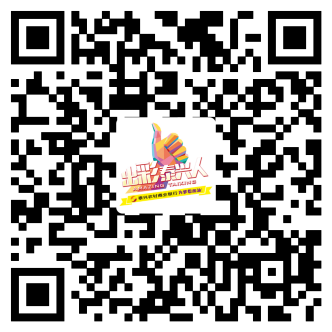 1、本人确认以上报名表中内容属实，本人所填写的资料确定无误，如大赛组委会查证出内容与事实不符，本人愿接受大赛组委会相关处理，并无异议。2、本人遵守组委会各项规章制度，服从大赛组委会各项安排。3、咨询电话： 876543154、该报名表可发送至邮箱：691934977@qq.com5、扫描二维码，无需关注，直接报名1、本人确认以上报名表中内容属实，本人所填写的资料确定无误，如大赛组委会查证出内容与事实不符，本人愿接受大赛组委会相关处理，并无异议。2、本人遵守组委会各项规章制度，服从大赛组委会各项安排。3、咨询电话： 876543154、该报名表可发送至邮箱：691934977@qq.com5、扫描二维码，无需关注，直接报名1、本人确认以上报名表中内容属实，本人所填写的资料确定无误，如大赛组委会查证出内容与事实不符，本人愿接受大赛组委会相关处理，并无异议。2、本人遵守组委会各项规章制度，服从大赛组委会各项安排。3、咨询电话： 876543154、该报名表可发送至邮箱：691934977@qq.com5、扫描二维码，无需关注，直接报名